			บันทึกข้อความ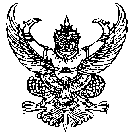 ส่วนราชการ     วิทยาลัยรัตภูมิ  มหาวิทยาลัยเทคโนโลยีราชมงคลศรีวิชัย                           โทร. ๐ ๗๔๕๘ ๔๒๔๑-๔   โทรสาร ๐ ๗๔๕๘ ๔๒๔๐ที่   ศธ  ๐๕๘๔.๒๔ /      	       วันที่    เรื่อง  ขออนุญาตออกปฏิบัติงานนอกวิทยาลัย เรียน   ผู้อำนวยการวิทยาลัยรัตภูมิข้าพเจ้า............................................ตำแหน่ง...................................สาขา............................................ขออนุญาตออกปฏิบัติงานนอกสถานที่ ณ.................................................... เพื่อ.........................................................ในวันที่ ................................................... ตั้งแต่เวลา ............................. น. ถึงเวลา .............................. น. โดยออกเดินทางจาก  วิทยาลัยรัตภูมิ  ที่พักการเดินทางครั้งนี้ข้าพเจ้าจะลงเวลาปฏิบัติราชการด้วยสแกนชื่อ ดังนี้ สแกนฯ เข้า แต่ไม่สแกนฯ ออก มาสแกนฯ ครึ่งวัน  เช้า  บ่าย ไม่สแกนฯ เข้าและไม่สแกนฯ ออกจึงเรียนมาเพื่อโปรดพิจารณา(ลงชื่อ)             (.............................................................)ตำแหน่ง.......................................................................ความเห็นผู้บังคับบัญชาความเห็นผู้บังคับบัญชา1.  ความเห็นหัวหน้าสาขาวิชา      เห็นควรอนุญาต      ไม่อนุญาต เนื่องจาก..................................................                  ลงชื่อ                       (.............................................................)                       ................./............................/................3.  ความเห็นรองผู้อำนวยการฝ่ายบริหารและวางแผน      เห็นควรอนุญาต      ไม่อนุญาต เนื่องจาก..................................................                  ลงชื่อ                       (.............................................................)                       ................./............................/..................2.  ความเห็นหัวหน้าสาขา      เห็นควรอนุญาต      ไม่อนุญาต เนื่องจาก..................................................                  ลงชื่อ                       (.............................................................)                       ................./............................/..................4.  ผู้อำนวยการวิทยาลัยรัตภูมิ   อนุญาต   ไม่อนุญาต เนื่องจาก..................................................                  ลงชื่อ                       (.............................................................)                     ................./............................/...................